Тщательно подобрать аксессуары на окнаВ частности, средства солнцезащиты, такие как жалюзи и рулонные шторы должные быть без свисающих шнуров и цепочек. Ребёнок может с их помощью взобраться на окно или запутаться в них и спровоцировать удушье.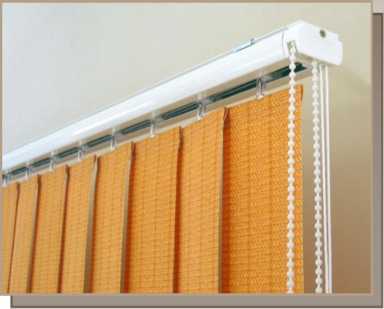 Установить на окна блокираторы,препятствующие открытию окна ребёнком самостоятельно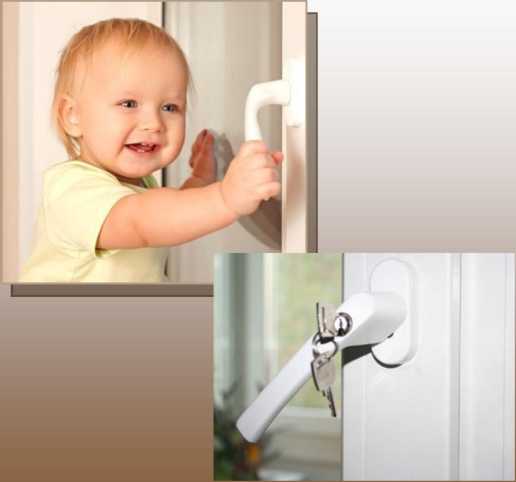 СДЕЛАЙТЕ ваше окно БЕЗОПАСНЫМ! НЕ ДОПУСТИТЕ НЕЛЕПОЙ ГИБЕЛИ ВАШЕГО РЕБЕНКА!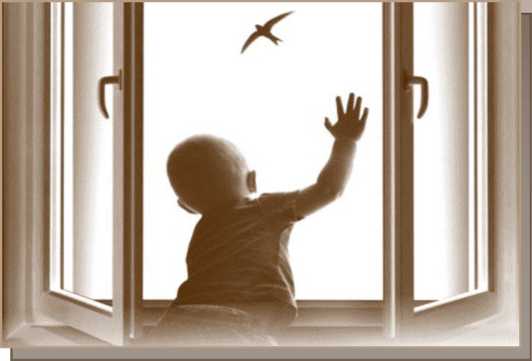 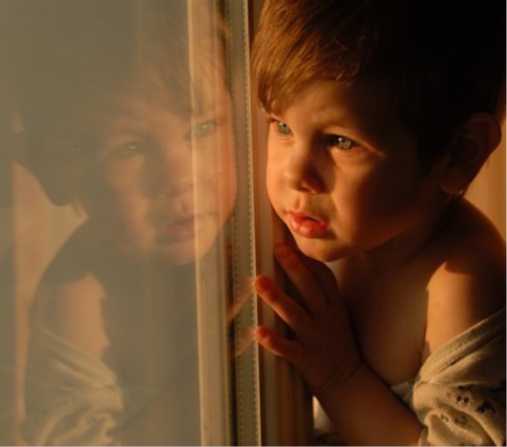 Существуют различные средства обеспечения безопасности окон для детей. Стоимость некоторых из них доступна каждому. ЖИЗНЬ НАШИХ ДЕТЕЙ БЕСЦЕННА....КАК ПРЕДОТВРАТИТЬ ВЫПАДЕНИЕ РЕБЕНКА ИЗ ОКНА?ПАМЯТКА ДЛЯ РОДИТЕЛЕЙКОМИССИЯ ПО ДЕЛАМ НЕСОВЕРШЕННОЛЕТНИХ И ЗАЩИТЕ ИХ ПРАВ ПРИАДМИНИСТРАЦИИ СОЛНЕЧНОГОРСКОГО МУНИЦИПАЛЬНОГО РАЙОНАСолнечногорск2017г.Современное окно стало причиной несчастных случаев с детьмиЕжегодно с наступлением весны отмечается рост несчастных случаев, которые связанны с выпадением маленьких детей из окон. Как подтверждает медицинская статистика, через клинические 	больницы, которые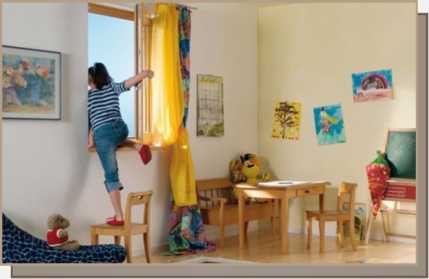 специализируется на детском травматизме, ежегодно проходят десятки детей, выпавших из окон.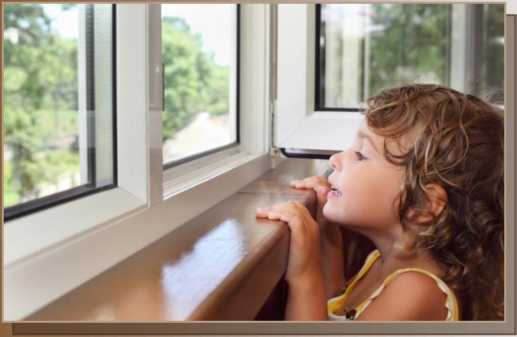 В большинстве случаев дети получают тяжелую сочетанную травму, которая сопровождается черепно-мозговыми травмами, повреждением центральной нервной системы, конечностей, костей, внутренних органов (разрывом печени и селезенки), что требует длительного лечения и восстановления, которое может исчисляться неделями, а то и месяцами. Иногда ребенок так и не может полностью восстановить здоровье и остается инвалидом на всю жизнь. Нередки случаи, когда ребенок умирает на месте или по дороге в больницу.Не оставлять окна открытыми, поскольку достаточно отвлечься на секунду, которая может стать последним мгновением в жизни ребенка или искалечить её навсегда.Не использовать москитные сетки без соответствующей защиты окнаРебенок видит некое препятствие	впереди,уверенно опирается на него, и в результате может выпасть вместе с сеткой, которая не рассчитана на вес даже годовалого ребенка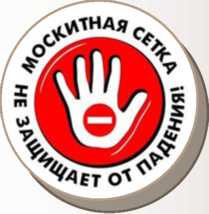  Не оставлять ребенка без присмотра,особенно играющего возле окон и стеклянных дверейНе ставить мебель поблизости окон,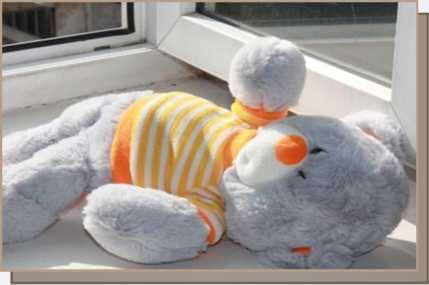 чтобы ребёнок не взобрался на подоконник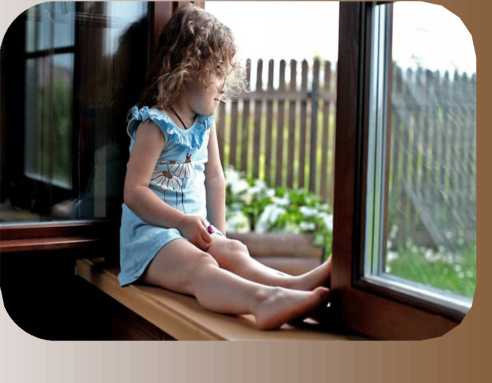 Не следует позволять детям прыгать на кровати или другой мебели, расположенной вблизи окон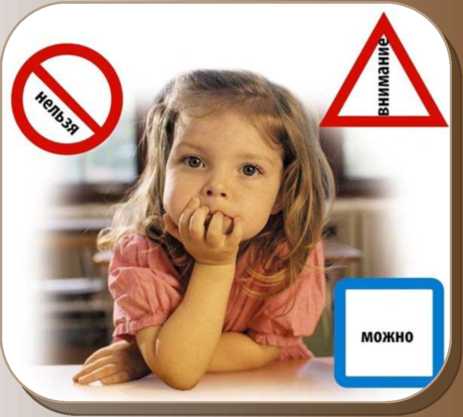 